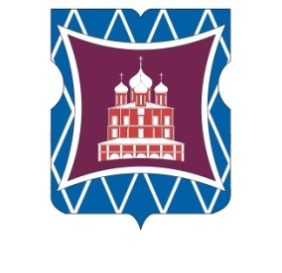 СОВЕТ ДЕПУТАТОВМУНИЦИПАЛЬНОГО ОКРУГА ДОНСКОЙРЕШЕНИЕ15 февраля 2024 года № 01-03-12	Об информации руководителя социальной службы Государственного бюджетного учреждения города Москвы «Мой социальный помощник» о работе учреждения в 2023 году	Заслушав в соответствии с пунктом  6 части 1 статьи 1 Закона города Москвы от 11 июля 2012 года № 39 «О наделении органов местного самоуправления муниципальных округов в городе Москве отдельными полномочиями города Москвы», постановлением Правительства Москвы от 10 сентября 2012 года № 474-ПП «О порядке ежегодного заслушивания Советом депутатов муниципального округа отчета главы управы района и информации руководителей городских организаций»  информацию руководителя социальной службы Государственного бюджетного учреждения города Москвы «Мой социальный помощник» Зайковской Г.В. о работе учреждения в 2023 году, 	      Совет депутатов муниципального округа Донской решил:	1. Принять к сведению информацию руководителя социальной службы Государственного бюджетного учреждения города Москвы «Мой социальный помощник» Зайковской Г.В. о работе учреждения в 2023 году.2. Направить настоящее решение в Департамент территориальных органов исполнительной власти города Москвы, Департамент труда и социальной защиты населения города Москвы, Государственное бюджетное учреждение города Москвы «Мой социальный помощник» в течение трех дней со дня его принятия.3. Опубликовать настоящее решение в бюллетене  «Московский муниципальный вестник» и разместить на официальном сайте муниципального округа Донской www.mo-donskoy.ru.4. Контроль за исполнением настоящего решения возложить на главу муниципального округа Донской Кабанову Т.В.Глава муниципальногоокруга Донской									  Т.В. Кабанова